PREDSEDA NÁRODNEJ RADY SLOVENSKEJ REPUBLIKYČíslo: CRD-1237/2022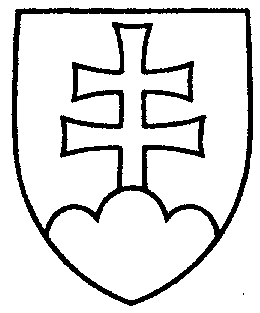 1065ROZHODNUTIEPREDSEDU NÁRODNEJ RADY SLOVENSKEJ REPUBLIKYz 18. mája 2022o pridelení výročnej správy o činnosti Sociálnej poisťovne za rok 2021 na prerokovanie výboru Národnej rady Slovenskej republiky	Podľa § 46 ods. 1 zákona Národnej rady Slovenskej republiky č. 350/1996 Z. z. o rokovacom poriadku Národnej rady Slovenskej republiky v znení neskorších predpisov a uznesenia Národnej rady Slovenskej republiky z 29. apríla 2020 č. 96	p r i d e ľ u j e m	výročnú správu o činnosti Sociálnej poisťovne za rok 2021 (tlač 1019), doručenú 
18. mája 2022,	predloženú generálnym riaditeľom Sociálnej poisťovne podľa § 122 ods. 4 písm. c) prvý bod zákona č. 461/2003 Z. z. o sociálnom poistení v znení neskorších predpisov	Výboru Národnej rady Slovenskej republiky pre sociálne veci	ako orgánu, ktorý správu prerokuje a zaujme k nej stanovisko do 13. júna 2022.	Výročná správa o činnosti Sociálnej poisťovne za rok 2021 (tlač 1019) je uverejnená na webovom sídle www.nrsr.sk.Boris  K o l l á r    v. r.